Структура работы:Номинация: «Программа внеурочной деятельности для обучающихся с ограниченными возможностями здоровья»Ф.И.О.: Максимова Елена Анатольевна - учитель географии, высшей категории, Дудуева Светлана Юрьевна - учитель истории, высшей категории.Адрес электронной почты: Red___max@mail.ru, dudueva75@mail.ruОУ: Муниципальное общеобразовательное учреждение «Специальная (коррекционная) общеобразовательная школа-интернат № 4» города Магнитогорска, (МОУ «С(К)ОШИ № 4» г. Магнитогорска). Аннотация работы: сегодняшний день требует краеведческого просвещения подрастающего поколения. Материал курса воспитывает у обучающихся взаимоуважение, гражданственность, патриотизм. Курс «Мой край родной» активизирует познавательную деятельность и устойчивый интерес к своей Малой Родине  через привлечение школьников к сбору информации о родном городе, области, защиты проектов, встречи со знаменитыми людьми. Самостоятельная творческая деятельность, самостоятельный или совместно с учителем поиск информации, совместный творческий проект позволяют сформировать социальную компетенцию у детей с ОВЗ, что важно для самоопределения и самореализации во взрослой жизни.Администрация города МагнитогорскаМуниципальное общеобразовательное учреждение«Специальная (коррекционная) общеобразовательная школа-интернат № 4»города Магнитогорска455026, Челябинская обл., г. Магнитогорск, ул. Суворова, 110Тел/факс: (3519) 20-25-85; e-mail: internat4shunin@mail.ru; http://74203s037.edusite.ruРАБОЧАЯ ПРОГРАММА КУРСА ВНЕУРОЧНОЙ ДЕЯТЕЛЬНОСТИ «Мой край родной»для 5-9 классовСоставители рабочей программы:                                                                                                                                                                                                 учителя географии и истории                                                                                                                                                                                     Максимова Е.А., Дудуева С.Ю.Магнитогорск, 2018Содержание1. Пояснительная записка2. Результаты освоения курса внеурочной деятельности3. Содержание курса внеурочной деятельности4. Тематическое планирование5. Приложение Рабочая программа курса внеурочной деятельности«Мой край родной»1.Пояснительная запискаПрограмма разработана в соответствии с требованиями государственного образовательного стандарта основного общего образования на основе основной образовательной программы образовательного учреждения. Программа внеурочной деятельности «Мой край родной» включена в структуру основной образовательной программы МОУ «С(К)ШИ № 4» и является одним из инструментов, обеспечивающих достижение планируемых результатов основного образования в соответствии с ФГОС ООО.Цель курса:• сформировать познавательную потребность в освоении исторического краеведческого материала;• расширить и углубить знания учащихся о родном крае;• формировать умения и навыки общения, подготовки мероприятий, оформления исследовательских работ;• воспитывать патриотизм.Образовательные задачи:• ознакомление с историей малой родины, сбор материала о ратных и трудовых подвигах земляков;• овладение начальными навыками исследовательской работы;• овладение навыками работы на ПК.Воспитательные задачи: развитие гражданских качеств, патриотического отношения к России и своему краю, формирование личностно-ценностного отношения к своему родному краю, пробуждение деятельной любви к родному месту жительства;формирование толерантности и толерантного поведения в условиях полиэтничности, поликонфессиональности и поликультурности региона;укрепление семейных связей: заинтересованность содержанием предмета не только учащихся, но и их родителей;наличие богатых возможностей для большого количества учащихся изучения истории края через семейные архивы, рассказы родителей, бабушек и дедушек, других родственников;изучение жизни края (населенного пункта) в семье через беседы, совместное чтение краеведческой литературы, книг местных писателей, семейные экскурсии, просмотр телематериалов и видеофильмов;общая работа детей и родителей в деле охраны и восстановления природы, городской среды, памятников истории и культуры;совместное решение задач, стоящих перед местными жителями (все это объективно работает на укрепление отношений между представителями разных поколений в семье);формирование экологической культуры, способности самостоятельно оценивать уровень безопасности окружающей среды как сферы жизнедеятельности; позитивно-сберегающего отношения к окружающей среде и социально-ответственного поведения в ней;Развивающие задачи: развитие познавательных интересов, интеллектуальных и творческих способностей, стимулирование самостоятельной познавательной деятельности;адаптация к реальной действительности, к местной социально-экономической и социокультурной ситуации;ориентация при решении вопросов дальнейшего образования, выбора профессии и места работы;формирование способности и готовности к использованию краеведческих знаний и умений в повседневной жизни; видения своего места в решении местных проблем сегодня и тех вопросов, которые будут стоять перед ними в будущем;стимулирование участия учащихся в повседневной реальной жизни своего населенного пункта, развитие установки на стремление внести личный вклад в совершенствование жизни своего края, реализацию культуротворческой инициативы.Особенность программы в том, что материал курса воспитывает у обучающихся взаимоуважение, гражданственность, патриотизм. Курс «Мой край родной»активизирует познавательную деятельность и устойчивый интерес к своей Малой Родине  через привлечение школьников к сбору информации о родном городе, области, защиты проектов, встречи со знаменитыми людьми.Программа курса внеурочной деятельности разработана на основе учебно-методических пособий:1. «Внеурочная деятельность: теория и практика. 1-11 классы. Современная школа: управление и воспитание./ Сост. А.В. Енин. Изд.: Вако, 2017. 2. «Краеведение. Челябинская область. 6 кл». В.В.Дерягин, М.С.Гитис.-Челябинск: АБРИС, 2011.3. «Краеведение. Челябинская область. 7 кл». Под ред. Г.С.Шкребня,- Челябинск: АБРИС, 2011.4. «Краеведение. Челябинская область. 8 кл». Под ред. В.М.Кузнецова,- Челябинск: АБРИС, 2011.5. «Краеведение. Челябинская область. 9 кл». Под ред. В.М.Кузнецова,- Челябинск: АБРИС, 2012.6. Южный Урал: География, экология, природопользование. Учебное пособие./ А.Левит.-Челябинск: Юж.-Урал. кн. изд-во, 2005.7. Южноуральская панорама событий и достижений. Книга для чтения по краеведению: учеб. пособие / А.П.Моисеев и др. - Челябинск: АБРИС, 2006.8. Социально – экономическая география Челябинской области: В помощь изучающим географию /  П.Я.Дегтярев; ЧелГУ, ин-т соц.-эконом. проблем регион. развития ЧелГУ; ЧелРГО.-Челябинск, 20109. У природы нет плохой погоды. О погоде Урала. В.Б. Калишев.- Челябинск, 1998.Формы работы: беседы, практические работы, работа с картой, наблюдение, заочное путешествие, проектная деятельность, создание презентаций, конкурсы, викторины, фотовыставки и др.Виды и формы контроля: викторины, собеседование, наблюдение, тестирование,краеведческие конкурсы, опросы, филворды.Срок реализации программы - 5 лет. Курс изучения программы рассчитан научащихся 5–9-х классов. Возраст детей – 11-15 лет.В календарном учебном плане на курс внеурочной деятельности «Родной край»отводится общее количество часов - 169, по 34 часа в год в 5-8 классах, 33 часа в 9 классе. Продолжительность занятий - 45 минут, периодичность проведения- 1раз в неделю.2. Результаты освоения курса внеурочной деятельности3. Содержание курса внеурочной деятельностиВведение в краеведение. Школа юного краеведа. Вводный урок. Что изучает краеведение. Источники краеведческих знаний. Краевед - исследователь родного края. Практическая работа. Составление географического рассказа о путешествии по родному краю (составление фотоальбома, видеофильма). Из истории изучения нашего края. Происхождение названий Уральских гор. Уральские горы на древних и старинных картах. Карты Птолемея и А. Дженкинсона из атласа Ортелия (1570 г), Книга Большому чертежу (1627 г). Первопроходцы. Петр Рычков. Иоганн Гмелин. Петр Паллас. Иван Лепехин. Александр Гумбольдт. Пионеры южноуральского краеведения. Местные краеведы А. М. Маметьев, П. Минеев, Л. Г. Максимова, Ф. М. Утешев, С. И. Вдовина.                       Челябинская область вчера и сегодня. XVII век. Первое пограничье. Под прикрытием монастырских стен. XVIII век. Оренбургский проект. Сторожевые «крепостцы» и Исетская провинция. Оренбургская губерния. Заводские дачи. XIX век и начало XX века. Новая Оренбургская линия. От уездов к области. Наш край во все стороны света. Челябинская область на карте мира, России, Урала. Край как часть региона и страны. Соотношение территории и границ Южного Урала и Челябинской области. Географическое положение Челябинской области на границе России, стыке двух частей света, природных областей. В. Н. Татищев о границе между Европой и Азией. Обелиск «Европа-Азия». Практическая работа. Обозначение на контурной карте Южного Урала природных и административных границ Челябинской области, знаменитых географических пунктов области, крайних точек области. Определение протяженности Челябинской области с севера на юг и с запада на восток. Символы нашего края. «Биография Уральских гор». История формирования и геологическое строение Урала. Как рождаются и исчезают горы. «Лингвистический конструктор». Богатства «Каменного пояса». Горные породы, их происхождение и определение. Древняя история «подземных кладовых». Редкие и уникальные ископаемые, практическое значение. «Яшмовый пояс». Способы обработки камней. Богатства недр Челябинского Южного Урала в искусстве, художественной литературе и публицистике. «Малахитовая шкатулка» П.П.Бажова. Картины П. Рейхета, А.Альховского, В. Чуднова, В.Романова, Т.Федоровой, В.Лукка об Ильменах. Определение местных полезных ископаемых по образцам и нанесение на контурной карте районов их залегания. Полезные ископаемые, их использование в хозяйственной деятельности и строительстве. Климат и погода в нашем крае. О метеонаблюдениях в нашем крае. История метеонаблюдений. Знаменитый челябинский метеоролог Т. Л. Ишукова. Современные приборы для метеорологических наблюдений. Погодные явления на Южном Урале. Солнечная радиация. Господствующие местные ветры, их виды, направления, скорость, влияние на погоду. Температура воздуха, ее изменения в течение суток, месяца, по сезонам года. Осадки, их виды, распределение по сезонам года. Климатические закономерности. Исторические изменения климата. Редкие и катастрофические погодные явления на Челябинском Урале. Погодные явления Южного Урала в фольклоре, искусстве, художественной литературе и публицистике. Климатические особенности разных частей нашего края. Главные факторы, влияющие на местный климат. Климат в горах Южного Урала. Климат степей и лесостепей. «Рекордные» погодные показатели на территории Челябинской области. Заполнение календаря наблюдений за погодой. Подсчет среднесуточной и среднемесячной температуры. Построение графика хода температуры за сутки, месяц. Построение местной «розы ветров», диаграмм облачности. Роль климата в жизни южноуральцев. Влияние местного климата на здоровье человека и хозяйство. Биологические часы. Местное (декретное) время, его влияние на самочувствие и здоровье людей. Влияние человека на климат. Край рек и озер. На Евразийском водоразделе. Речные бассейны и водоразделы. Знаменитые географы и краеведы, изучавшие гидрологию Челябинского Южного Урала. М.А.Андреева. Водные богатства Челябинского Урала в фольклоре, искусстве, художественной литературе и публицистике. Речная сеть Южного Урала. Горные и равнинные реки Челябинского Урала. Характер течения, речной режим и речной сток. Влияние водотоков на формирование местных ландшафтов и освоение территории. Происхождение названий рек. Озёра и болота, подземные воды и родники. Три полосы озер на Челябинском Южном Урале. Типы озер. Численность озер. Озерные здравницы. Пруды и водохранилища. Болота. Происхождение названий водоемов. Местные грунтовые воды (родники, колодцы). Меры по экономному использованию и охране водных объектов Челябинской области. Обозначение на контурной карте крупных рек и озер Челябинской области. Вода в жизни жителей нашего края. «Вододействующие» заводы и «железные» караваны. Рациональное использование в хозяйственной деятельности человека местных поверхностных и грунтовых вод в Челябинской области. Правила безопасного поведения и спасания на водах в разные времена года. Численность и протяженность местных рек. Природные комплексы нашего края. Природные зоны и ландшафты Челябинского Урала. Знаменитые биологи, экологи и краеведы, изучавшие флору и фауну Челябинского Урала. Животные, растения Челябинского Урала фольклоре, искусстве, художественной литературе и публицистике.Почвы и растительность Челябинского Южного Урала. Почвенно-растительный покров. Разнообразие растительности. Растительный мир горнолесной, лесостепной и степной зон: типичные представители природных зон, их приспособленность к местным условиям. Зависимость между местными формами рельефа, климатом и растительными группировками, их приспособленность к данным средам обитания.Животный мир Челябинского Южного Урала. Животный мир лесной, лесостепной и степной зон: типичные представители природных зон, их приспособленность к местным условиям. Описание местных животных и определение их хозяйственного значения. Акклиматизация новых видов. Животные – синантропы, спутники человека. Охрана природы. Особые режимы природопользования. «Красная Книга» Челябинской области. Туристические ресурсы Челябинского Южного Урала. Виды туризма. Достопримечательности Южного Урала. Введение. Краса и гордость родного края.Комплексное географическое районирование Челябинского Южного Урала. Практическая работа по заполнению таблицы. Природные и историко-культурные особенности Южно-зауральского. Горно-заводского и Восточно-зауральского субрегионов. Природные достопримечательности и особо охраняемые территории Челябинского Южного Урала. Статус памятников. Сообщения учащихся. Природные заповедники и заказники. Национальные парки. Лесничества, рыболовные и охотничьи хозяйства.Памятники истории и культуры Челябинского Южного Урала. Категории памятников. Памятники археологии, архитектуры и скульптуры. Местные достопримечательности в школьном краеведении. Южно-Зауральский край. «На древнем Даиксе». Роль р. Урал в качестве природной, историко-культурной границы и пути расселения древних людей. Древнейшие памятники истории на Южном Урале. Исследования археологов Г.Н.Матюшина, О.Н.Бадера, К.В.Сальникова. Стоянки и поселения древних охотников и рыболовов у с. Богдановка, у оз. Банное, Троицкая I. Занятия и орудия труда. Влияние природных условий на жизнь первобытных людей.  «В Стране городов». Урок-экскурсия с просмотром документального фильма. Укрепленные поселения бронзового века в Южном Зауралье. Древние гробницы. Плавильные формы, бронзовые орудия и оружие. Секреты древних металлургов. Обмен произведенными продуктами между первобытными племенами. Описания жизни древних ариев в «Ригведе» и «Авесте». Исследования археологов В.Ф.Генинга, Г.Б.Здановича, Н.Б.Виноградова. Комплексные исследования методами аэрофотосъёмки, физики, палеоботаники и палеозоологии. «В краю кочевников». Археологические памятники раннего железного века и средневековья в Южном Зауралье. Исследования Г.И.Матвеевой, А.Д.Таирова, С.Г.Боталова. Начало истории кочевников. Сарматские курганы у с.Бобровка, Большой Климовский, Темир. Курганы с усами. Расселение тюрков на Южном Урале. Начало распространения ислама. Фоторепортаж. Реконструкции древних сооружений в музее-заповеднике «Аркаим». Сообщения учащихся. П.С.Паллас о «каменных палатках». Мавзолей Кесене. Легенды о «Башне Тамерлана». «Лесные острова в степном океане». Природные достопримечательности Южного Зауралья. Заповедник Аркаим. Троицкий заказник. Аблязовские террасные луга. Степные озера и боры. Ольховая роща. Практическая работа по контурной карте. «Патриарх южноуральских городов». Город-музей Верхнеуральск. Расположение города. Знаменитые путешественники, посетившие Верхнеуральск. Свято-Никольский собор. Магазин Г.А.Устинова. Народный дом. Паровая мельница В.Е.Гогина. Постройки архитектора П.Г.Сафронова. Гора Извоз. «Буренин сад». Памятники братьям Кишириным. «Тюремный замок». Практическая работа по контурной карте.«На степной границе России». Историко-культурные памятники Новолинейного района. «Мемориал воинской славы» в названиях поселений. Регулярная планировка казачьих поселков. Сообщения учащихся. Укрепления Наследницкое и Николаевское. Памятная колонна в с. Чесма. Памятники погибшим в годы русско-японской войны 1904 – 1905 гг. в с. Степное и с. Травники. Памятники «Воин-победитель» и «Слава труду» скульптора В.С.Зайкова в Варненском районе. «Эйфелева» башня в с. Париж.«Торговые ворота Зауралья». Город-музей Троицк. Расположение и торговые связи города. Практическая работа по заполнению сравнительной таблицы. Памятник И.И.Неплюеву. Свято-Троицкий (Уйский) собор). Мечеть Гатауллы-Муллы. Торговые ряды. Пассаж братьев Яушевых. Гостиница Г.Башкирова.«Металлургическая столица России». Памятники индустриального города Магнитогорска. Станица Магнитная. Памятники «Первым комсомольцам – строителям Магнитки», «Палатка первых строителей». Соцгород. Мемориал «Тыл – фронту» – самый грандиозный монумент на Южном Урале. Планировка и архитектура правобережного района. Современные достопримечательности. Церковь Вознесения Господня. Спортивные сооружения. Горно-лыжный центр на озере Банное.Горнозаводской край. «Пещеры и каменные палатки». Исследования археологов С.Н.Бибикова, В.Т.Петрина. Древние святилища и памятники первобытного искусства. Гора Иремель. Игнатиевская пещера. Писаницы у оз. Большие Аллаки. Городища гамаюнской и иткульской культур. «Сердце горного края». Национальный парк «Зюраткуль». Хребет Большой Нургуш. Высотная поясность. Экологическая тропа. Экосистема горного озера. Сообщения учащихся. Реликтовые и эндемические растения.«Горная страна». Практическая работа по заполнению сравнительной таблицы. Национальный парк «Таганай». Горный узел и пересечение природных зон. Гора Круглица и Откликной гребень. Каменные реки. Сообщения учащихся. Ахматовская и Максимилиановская копи. Минералогические исследования В.И.Редикорцева и П.В. Еремеева. «Младший брат Байкала». Озеро Тургояк и остров Веры. Ценные запасы пресной воды. Мегалитические сооружения. Горно-лыжный курорт «Золотая долина». Сообщения учащихся. Легенды о Тургояке, Инышке, девушке Вере. «Демидовское наследие». Каслинская система озер. Город-завод Касли. Заводской госпиталь. Дом-музей А.В.Чиркина. Скульптура К.А.Клодта «Каслинский рабочий». Памятники на городском кладбище. Кыштым. Гора Егоза. Сугомакская пещера. «Белый дом». Церковь Сошествия Святого Духа. Христорождественский собор. «Город крылатого коня». Город-музей Златоуст. Памятник Ивану Бушуеву. Архитектурный ансамбль Арсенальной площади. Памятник П.П.Аносову. Александровская сопка. Новый Златоуст. Башня-колокольня на Красной горке. Бассейн «Уралочка». «Топонимическая экспертиза». Происхождение географических названий, связанных с «царскими» именами на Челябинском Южном Урале.«Уральские атомграды». Практическая работа по заполнению сравнительной таблицы. Сочетание высоких технологий и первозданной природы. Восточно-Уральский заповедник. «Озерный град» Озерск. Архитектурный ансамбль центральных кварталов. Памятники И.В.Курчатову, «Первопроходцам» скульптора А.С.Гилева. Снежинск. Трехгорный. Памятник «Победа» скульпторов Э.Э.Головницкой и Л.Н.Головницого.  Восточно-зауральский край. «Река людей». Археологические памятники междуречья Исети и Миасса. Древнее название р. Миасс. Взаимодействие степных и лесных племен. Исследования археологов К.В.Сальникова, А.Ф.Шорина, В.С.Мосина и др. Федоровский могильник. Иткульское городище. «Черное, белое и золотое». Открытие и освоение месторождений угля, мрамора и золота на Южном Урале. Челябинский угольный бассейн. Памятник горному инженеру И.И.Редикорцеву. Коркинский угольный разрез и терриконы. Коелгинское мраморное месторождение. Изделия и сооружения из мрамора. Кочкарь – поселок золотопромышленников. Дом золотопромышленника А.П.Баласа. Церковь иконы Божьей Матери «Скоропослушница» в с. Верхняя Санарка. Памятник «Эстафета поколений» скульптора н.И.Кондратьева в г.Пласт. «В Стране здоровья». Горные озёра Большой Кисегач и Еловое. Крупнейшее в Челябинской области озеро Увильды. Хомутининский бор, озера Горькое и Подборное. Озера как природные объекты хозяйственного освоения, туризма и отдыха. Минеральные воды и сапропелевые грязи. Лечебная база курортов Челябинской области. Конкурс рекламных проектов.  Челябинск и Тракторозаводский район «В урочище Челяби». Челябинская группа озер и реликтовые боры. Находки на берегу Аргазинского водохранилища. Смолинские курганы. Памятник археологии «Тополёвка» на берегу озера Первое. «В уездном городе». Памятник первостроителям города. Памятники архитектуры дореволюционного Челябинска. Дом В.Г.Жуковского. Особняк М.М.Шиховой. Народный дом. Пассаж братьев Яушевых. Магазин Валеева. Элеватор.«Ворота города». Челябинские вокзалы, переселенческий пункт, музей Южно-Уральской железной дороги. «В областном центре». Памятники истории и культуры советского Челябинска. Памятник В.И.Ленину и «Орленок» на Алом поле. Челябинский тракторный завод – памятник индустриальной архитектуры. Памятник-реалия – «первенец» ЧТЗ трактор «С-60». История Тракторозаводского района в названиях улиц и на мемориальных досках. Кинотеатр «Кировец», Театр ЧТЗ, Соцгородок ЧТЗ (архитектор А.Буров) – памятники архитектуры конструктивизма. «Башня».  «Уральский Танкоград». Мемориал на Лесном кладбище, «Вечный огонь», памятник «Танкистам – добровольцам». Учебная экскурсия. Мемориал в парке «Сад Победы» (скульпторы В. Александров, Г. Сухоруков, А. Бовкун). Выставка военной техники. Памятник И. Я. Трашутину в парке им. В. Терешковой (скульптор Л. Головницкий, архитектор А. Александров). Памятник-реалия – танк «ИС-3» на Комсомольской площади. Музей ЧТЗ. «К миллионному мегаполису». Достопримечательности современного Челябинска. Архитектурный ансамбль площади Революции. Цирк, Торговый центр и Дворец спорта «Юность» – памятники «органического» архитектурного стиля. Скульптура «Сфера любви». Практическая работа по контурной карте. Новые храмы. Храм Василия Великого. Часовня на Тракторозаводском кладбище. Торгово-развлекательный центр «Горки». «Уральская молния». Сообщения учащихся. Спортивные сооружения в Челябинске и рекорды южноуральских спортсменов.История и культура народов Южного Урала. Первые письменные сведения о народах Южного Урала относятся к античному времени; сведения об южноуральских народностях принадлежат также арабским и персидским авторам IX-X веков, однако известия эти лаконичны и неопределенны.В эпоху древности и раннего средневековья на Урале, соединившем Европу и Азию, протекали сложные этнические процессы. Здесь прародина венгров, башкир, удмуртов, болгар, коми и манси. С VII - IX веков на территорию Южного Урала усиливается приток кочевых племен из степей Приаралья и Казахстана, связанных в значительной мере с передвижением известных этнополитических объединений мадьяр, печенегов, горков. Затем здесь появляются родственники кимакам кипчаки - бывшие обитатели Южной Сибири, - впоследствии хорошо известные на Руси как половцы, а в Европе как команы. Кипчаки были основными обитателями южноуральских степей в XIII-XIV веках. Отдельные группы этих племен закрепились на Южном Урале и впоследствии приняли участие в формировании башкирской и казахской народностей. Монгольское нашествие принесло на Южный Урал новые группы кочевников, в частности с Алтая. В XVI веке на берегах реки Яик (Урал) появляются вольные рисковые люди, которые осваивают и обживают дикие степи и создают здесь очень интересную и самобытную «казачью республику» с выборной формой правления.Южноуральские казаки. Магнитогорские казаки. История возникновения, быт, обряды, одежда, устное народное творчество. Работа с картой Южного Урала. Работа с дополнительной литературой, архивом. Легенды, песни, пословицы. Костюм магнитогорского казака. Коневодство. Казацкие чины, устав. Краеведческий музей, музей казачества г. Магнитогорска. Турнир знатоков. Вклад Магнитогорских казаков в историю России. До революции, советский период, современность. Казаки на службе у царя. Казаки и революция. Казаки - участники ВОВ. Современная община казаков г. Магнитогорска. Современное казачество Магнитогорска. Верхнеуральские казаки. История возникновения, быт, обряды, одежда, устное народное творчество. Работа с картой Южного Урала. Работа с дополнительной литературой, архивом. Легенды, песни, пословицы. Костюм Верхнеуральского казака. Коневодство. Казацкие чины, устав. Вклад Верхнеуральских казаков в историю России. До революции, советский период, современность. Казаки на службе у царя. Казаки и революция. Казаки - участники ВОВ. Работа с архивом, дополнительной литературой. Современное казачество Верхнеуральека. Оренбургские казаки. История возникновения, быт, обряды, одежда, устное народное творчество. Работа с картой Южного Урала. Работа с дополнительной литературой, архивом. Легенды, песни, пословицы. Костюм Оренбургского казака. Коневодство. Казацкие чины, устав.Башкиры Южного Урала. Башкиры и их происхождение. Предки башкир. Башкирские корни уходят в глубь веков. Башкиры - коренное население Южного Урала. Древний быт башкир. Религия. Жилища. Род занятий. Служба царю. Устное народное творчество башкир. Связь с географией Южного Урала. Легенды, сказы, песни. Топонимика Южного Урала. Башкирские обряды, танцы, национальные инструменты, национальная кухня. Инсценировка обряда. Прикладные искусства башкир. Кузнечное, кожевенное, текстильное, гончарное ремесло. Бортничество. Коневодство. Разнообразие ремёсел. Техника изготовления. Выставка поделок детей выполненных по мотивам башкирских ремёсел. Башкирский национальный костюм. Специфика и практичность. Изготовление нац. костюма. Современные башкиры Южного Урала. Беседа. Экскурсия в центр башкирского искусства.Татары Южного Урала. Культура и традиции. История заселения татарами Южного Урала. Предки татар. Исторические памятники на территории Южного Урала. Древний быт татар Южного Урала. Религия. Жилища. Род занятий. Устное народное творчество татар Южного Урала. Легенды, сказы, песни. Топонимика Южного Урала. Татарские обряды, танцы, национальные инструменты, национальная кухня. Инсценировка обряда. Конкурс «Пальчики оближешь» (нац. кухня). Посещение выступления фольклорного ансамбля. Прикладные искусства татар. Кузнечное, кожевенное, текстильное, гончарное ремесло. Коневодство. Разнообразие ремёсел. Техника изготовления. Выставка поделок детей выполненных по мотивам татарских ремёсел. Татарский национальный костюм. Специфика и практичность. Изготовление нац. костюма. Современные татары Южного Урала. Народные ремесла и художественные промыслы Южного Урала.Художественная обработка растительных материалов. Изделия из древесины, бересты, лозы и лыка. Роспись по дереву. Художественное ручное ткачество. Валяние и кошмоделание. Вязание, вышивка и кружевоплетение. Лоскутное шитье. Златоустовскаягравюра на металле. Украшенное оружие. И.Бушуев. Художественное каслинское и кусинское чугунное литье. Н.Р.Бах. Утюги, швейные машины. Бронзовое литье. Изделияиз камня и кости. Бажовский фестиваль народного творчества.Просвещение и искусство Южного Урала. Образование и просвещение. История развития образования. Старейшие вузы; современное высшее образование: количество вузов, наиболее крупные вузы, наиболее популярные, частные и т.п., спектр специализаций. Среднее специальное образование, его развитие и современное состояние. Старейшие школы; современное общее образование: типы общеобразовательных учреждений и их количество, виды и т.п. Дополнительное образование, его развитие и современное состояние. Просветительские общества и организации, их история и современное развитие. Известные педагоги, учителя-новаторыи просветители. Наука. Научно-исследовательские институты и центры, их развитие исовременное состояние. Крупнейшие научные и технические достижения. Гуманитарныенауки. Памятники науки и техники. Деятели науки и техники. Книгоиздательство. Библиотеки и их место в культурной жизни. Архивы, их роль в сохранении историческойпамяти. Краеведческие организации и центры. Энциклопедии и краеведческая литература.Научное изучение края. П.И.Рычков, И.И.Лепехин, А.Ф.Гумбольт, Э.К.Гофман, современные ученые и краеведы. Музеи. Типология музеев: исторические, мемориальные,художественные, литературные, историко-художественные, краеведческие, естественно-научные, технические и др. Художественная жизнь края. Театр: профессиональные и любительские драматические театры, их роль в культурной жизни и в структуре досуга; и театральные школы, училища и вузы. Известные режиссеры и актеры, театральные художники и декораторы. Театральные фестивали. Кинематограф: кинематографисты-южноуральцы. С.Герасимов. Кинотеатры и их история, кинофестивали; известные киноактеры-уральцы. Музыка: композиторы, дирижеры и исполнители; преподаватели музыки; тема Урала в музыке; музыкальные театры, концертные залы, филармонии. Оркестры и хоры. Музыкальная жизнь в пропилом и настоящем; музыкальные школы, училища и вузы. Скульптура: скульпторы и скульптурные памятники. Л.Головницкий. Живопись: живописцы; тема Урала в изобразительном искусстве; художественные вузы, училища, выставочные залы. Охрана и реставрация памятников культуры.От древности до современности.«От Исетской провинции до Челябинской области». 1708 г. - губернская реформа Петра I. Южный Урал в составе Сибирской и Казанской губерний. Исетская провинция. «Оренбургский проект». «Птенцы гнезда Петрова» на Южном Урале: И. К. Кирилов, В. Н. Татищев, В. А. Урусов, И. И. Неплюев. 1775 г. – губернская реформа Екатерины II. 1865 г. - реформы Александра II. Губернаторы и градоначальники XVIII-XIX вв. Горнозаводские округа. Оренбургская, Уфимская и Пермская губернии. Челябинский, Троицкий, Верхнеуральский и Златоустовский уезды. Земли Оренбургского казачьего войска. Уральская область. 17 января 1934 г. - образование Челябинской области. 1943 г. - формирование современных границ Челябинской области. Хозяйство Южного Урала.Челябинская область в годы Великой Отечественной войны. К началу Великой Отечественной войны Челябинская область входила в десятку крупнейших областей Советского Союза и являлась важной частью Уральского экономического района. На ее территории, превышавшей 161 тыс. кв. км, проживало около 3 миллионов человек, работало 1302 крупных промышленных предприятия, 2921 колхоз, 152 МТС, 92 совхоза.На территорию области было эвакуировано более 200 предприятий, в том числе Ленинградский, Кировский, Харьковский дизельный заводы, московские заводы "Компрессор" и "Калибр". Все отрасли народного хозяйства были переведены на обслуживание нужд фронта.В регион были временно переведены Наркоматы танковой промышленности, боеприпасов, электростанций, среднего машиностроения, а также часть аппарата наркомата строительства. С самого начала войны Челябинск становится крупнейшим центром оборонной промышленности Урала, где не только производится военная продукция, но и принимаются важнейшие для обороны решения. Именно в годы Великой Отечественной войны Челябинск стал центром металлургической и оборонной индустрии страны, и были подготовлены условия для создания на Южном Урале базы атомной и ракетно-ядерной промышленности страны.  Около миллиона жителей Челябинской области ушли на фронт. Из них 250 тысяч, каждый четвертый, остались лежать на полях сражений. За годы войны 263 южноуральца были награждены Золотой медалью Героя Советского Союза, 57 – стали полными кавалерами Ордена Славы. Челябинцы внесли в историю Великой Отечественной войны гордое имя - «Танкоград». Именно здесь были созданы самые знаменитые танки Второй мировой войны. И именно он стал ярчайшим символом единства фронта и тыла, сплоченности всего народа перед лицом агрессии. В начале войны в Челябинскую область было эвакуировано свыше 200 промышленных предприятий. Еще 35 крупных предприятий было построено. В их числе металлургический и трубопрокатный заводы в Челябинске. Магнитогорский металлургический комбинат возвел новые домны и мартеновские печи, освоил производство листовой брони. Не останавливаясь ни на минуту, работал Челябинский тракторный завод. В тяжелейших условиях, по колено в снегу, люди разгружали оборудование, строили корпуса, выпускали первую продукцию – подчас под открытым небом. К станкам вставали женщины, старики, дети. Они работали по 12-16 часов в сутки, осваивали сложное оборудование, собирали замерзшими пальцами снаряды и патроны, танки и «катюши». Уже в октябре 1941-го из Челябинска отправилась на фронт первая добровольческая танковая рота из семи тяжелых танков КВ. А в августе 1942 года с конвейера  сошел легендарный танк Второй мировой - «Т-34». Чтобы наладить его серийное производство челябинцам потребовалось всего 34 дня. За годы войны Танкоград дал фронту 18 тысяч тяжелых танков и самоходных артиллерийских установок, помимо этого - 48,5 тысячи танковых моторов. Ежемесячно выпускал 45 легендарных «катюш». Почти каждый третий снаряд, выпущенный по врагу, и броня каждого второго танка, были сделаны из магнитогорской стали и брони. На территории области было развернуто свыше 100 госпиталей и больниц. Жители разместили у себя более 500 тысяч человек: эвакуированных, беженцев и раненых. Горькая жизненная ирония: «благодаря» войне уже в 1943 году Челябинск неофициально стал миллионным городом. Несмотря на все трудности военного времени, в Танкограде развивалась сеть образовательных учреждений для детей. В 1942 году в Челябинске было 54 детских сада, которые посещали более 6 тысяч малышей. В январе 1944 г. в Советском районе был создан «Комсомольский фонд помощи детям фронтовиков». В годы войны Челябинск стал одним из культурных центров страны. В городе были созданы: театр миниатюр, театр детской эстрады, открыты цирк, 2 парка, завершено строительство кинотеатра «Октябрь». Наши артисты работали в составе 7 художественных бригад и выступали на заводах, в клубах, госпиталях и воинских частях. К весне 42-го года артисты дали свыше 450 концертов. Даже в самые страшные военные годы в Челябинске работали передвижные кинотеатры - в центральном клубе строителей, в парке культуры и отдыха. В 1943 году в клубе ЧТЗ было проведено 840 киносеансов, которые посетили более 360 тысяч зрителей, в заводском летнем кинотеатре на 122 сеансах побывали почти 60 тысяч челябинцев. С началом войны многие челябинские писатели, поэты и журналисты ушли на фронт. Но литературная жизнь в городе не прекращалась: выходили газеты, издавались книги. В 1942 г. был открыт Челябинский Дом ученых, объединивший 235 специалистов в 12 секциях.Челябинская область в конце 20-начале 21 века. С конца 1940-х годов на Южном Урале началось создание Государственного ракетного центра (ГРЦ) им. В. П. Макеева. Строительством в 1945-1948 годах завода № 817 по производству оружейного плутония (химкомбинат «Маяк», г. Озерск) было положено начало развитию атомной промышленности на территории Южного Урала. В 1948 г. в Златоусте появилось специальное конструкторское бюро № 385 по производству ракетной техники. В 1952 г. началось строительство предприятия по серийному производству ядерных боеприпасов в г. Трехгорном, с 1954 г. создается федеральный ядерный центр в городе Снежинске.  Челябинск стал поставщиком оборудования, техники, кадровых ресурсов для восстановления Сталинграда, Донбасса, Днепрогэса и других территорий СССР. Быстрыми темпами росла промышленность, город бурно строился, расширялись границы его территории. В начале 50-х годах здесь еще преобладали одноэтажные дома первых пятилеток. Но уже в 1947 году был утвержден новый план развития, который предусматривал многоэтажную застройку центра города и районов, прилегающих к промышленным предприятиям. На предприятиях активно внедрялась автоматизация, модернизировалось производство. Так, с 1954 года машины с маркой завода Колющенко вышли на мировой рынок и поставлялись в 40 стран мира. На трубопрокатном заводе в 1956 году введена в строй первая очередь крупнейшего в мире трубоэлектросварочного цеха. На металлургическом заводе за десятилетие вступило в строй 18 новых цехов, а в 1958 году запущена доменная печь № 5. В этот период ЧМЗ (сейчас - ЧМК) становится флагманом черной металлургии СССР.  В школах и вузах в конце 1950-х – начале 1960-х годов проводились реформы, направленные на приобщение молодежи к производству. Получили широкое распространение школы рабочей молодежи (ШРМ), с конца 1960-х - начала 1970-х – рабочие факультеты при вузах. Развивались театральные коллективы. После долгой реконструкции начал свою работу театр оперы и балета им. Глинки. Всего в Челябинской области на тот момент действовало 1245 клубных учреждений и 15 краеведческих музеев. Распад СССР негативно сказался на экономической ситуации в области. Были разрушены кооперативные и интеграционные экономические связи с другими регионами страны.  С 1990 по 2000 годы вдвое сократились железнодорожные перевозки. В 1995 году спад производства во всех отраслях составил 52%, в сельском хозяйстве – 44%, по капитальным вложениям – 15,4%. В условиях финансово-экономического кризиса многие предприятия прошли процедуру банкротства, некоторые скупались иностранными компаниями. Основные доходы в областной бюджет по-прежнему приносила металлургическая отрасль. При этом не избежали кризиса крупнейшие предприятия – ММК и ЧТПЗ. Дефолт августа 1998 года усугубил положение. Летом 1999 года был подписан важнейший документ – соглашение «О принципах развития внутриобластной кооперации», определившее стратегию создания новой системы распределения заказов и ценовую политику. На разорявшихся предприятиях вводилось арбитражное либо конкурсное управление. Деколлективизация сельского хозяйства привела к возникновению фермерских хозяйств, акционерных обществ и др. В 1998 году был создан Союз крестьянских (фермерских) хозяйств и сельскохозяйственных кооперативов Челябинской области. К началу 2001 года индустриальный облик области представляли 5655 предприятий, в т. ч. более 500 крупных и средних. Как и в прежние годы, развитие региона определяют такие отраслевые комплексы, как металлургический, машиностроительный, металлообрабатывающий, топливно-энергетический, строительный, аграрно-промышленный. За январь-октябрь 2000 года в регионе за счет всех источников финансирования введено в эксплуатацию 388,3 тыс. кв. м. общей площади жилых домов. По количеству ввода жилья на 1000 человек населения Челябинская область вторая на Урале. Основными принципами строительной политики до 2005 года остаются социальная направленность и ориентация на максимальное привлечение внебюджетных средств в виде частных инвестиций и долевого участия. В 2004 году Челябинская область впервые стала экспортером зерна. Сегодня социально-экономическая политика региона выстраивается в соответствии со Стратегией развития страны до 2020 года.Челябинская область — субъект Российской Федерации. Региональный рынок труда. Структура занятости населения в районе (городе, селе). Юридические и правовые аспекты развития края. Сфера защиты прав, интересов, здоровья жителей (юридические консультации, поликлиники, диагностические центры и др.). Известные врачи, социологи, политики, юристы и правозащитники. Социальный портрет южноуральца в прошлом и настоящем. Уральский федеральный округ. Законодательное собрание Челябинской области. Устав и законы Челябинской области. Губернатор и Правительство Челябинской области. Челябинский областной суд и система правосудия. Местное самоуправление. Муниципальные районы и городские округа. Газеты, журналы, радио, телевидение на Южном Урале. Роль средств массовой информации в социальной и культурной жизни Челябинской области.  Этапы формирования хозяйства Челябинской области. Структура современной экономики. Наш край на карте России. Челябинская область на карте России.Административно-территориальные преобразования на Южном Урале. Исторические этапы формирования хозяйства края. Структура современной экономики. Отрасли промышленности. Производство конструкционных материалов. Черная и цветная металлургия. Строительный комплекс. Топливно-энергетический комплекс. Машиностроительный комплекс. Химико-лесной комплекс. Легкая промышленность. Агропромышленный комплекс. Изучение, использование и охрана почв. «Целинная эпопея». Инфраструктурный комплекс.  Транспорт и энергетика. Сфера услуг. Челябинск - финансовый центр. Банки. Известные хозяйственники. Экологические проблемы и пути их решения. Микрорегионы и города Южного Урала. Обзорные историко-географическиепортреты микрорегионов Южного Урала. Историко-географические особенности развитиярайонов. Факторы, оказавшие влияние на производственную специализацию районов.Горнозаводский район. Аша, Сим, Миньяр. Катав-Ивановск, Усть-Катав и Юрюзань.Нязепетровск и Верхний Уфалей. Бакал, Сатка. Касли, Кыштым, Карабаш. Златоуст, Куса.Миасс. Озерск, Снежинск, Трехгорный. Верхнеуральск. Чебаркуль. Троицк, Пласт,Южноуральск. Копейск, Коркино, Еманжелинск. Челябинск - столица Южного Урала.Инвестиционная привлекательность региона.4. Тематическое планирование 5 класс. Введение в краеведение6 класс. Достопримечательности Южного Урала7 класс. История и культура народов Южного Урала8 класс. От древности до современности9 класс. Этапы формирования хозяйства Челябинской области. Структура                   современной экономики.Приложение 1Данные тестовые работы составлены для, обучающихся в специальном коррекционном образовательном учреждении, в соответствии с требованиями ФГОС и адаптированы для обучающихся VII вида. В тестах предлагаются задания с выбором ответа. С их помощью проверяется усвоения содержания краеведческого образования знание дат, фактов, понятий, характерных признаков исторических явлений, причин и следствий событий. Целью проведения теста является определение уровня сформированности планируемых предметных результатов, диагностика метапредметных умений, проверка достижений образовательного уровня учащихся по литературе в соответствии требованиям ФГОС.Критерии оценки тестового задания:5 классСтартовый контроль1.Челябинскую область называют краем озер.а) больше всего озер на западе Челябинской области.б) больше всего озер в северо-восточной части Челябинской области.в) самые мало озерные места на юге Челябинской области.г) на западе Челябинской области озер столько же, сколько и на востоке.2.Какое из утверждений соответствует действительности?
а) Челябинск второй по величине город России;
б) Челябинск входит в тройку крупнейших городов России;
в) Челябинск входит в пятёрку крупнейших городов России;
г) Челябинск входит в число десяти крупнейших городов России.3.Назовите главную реку Челябинской области.
а) Урал;
б) Лена;
в) Иртыш;
г) Енисей.4.Как называлась река Урал в древности?
а) Танаис;
б) Ра;
в) Итиль;
г) Яик.5.Какой город Челябинской области находится в Европе и Азии одновременно?
а) Златоуст;
б) Магнитогорск;
в) Верхнеуральск;
г) Троицк. 6.Как называется легендарный памятник в городе Магнитогорске?
а) «Первая любовь»;
б) «Первый учитель»;
в) «Первая палатка»;
г) «Первый завод».Ответы:Промежуточный контроль(1 полугодие)1.Установите соответствие между крепостями и реками, на берегу которых они были построены в XVIII векеКрепости:                                                 Реки:1) Каракульская                                       а) Урал2) Челябинская                                        б) Уй3) Магнитная                                            в) Миасс2.Какая характеристика географического положения верная:а) на границе частей света – Европы и Азииб) в зоне континентального климата  3.Установите соответствиеПолезное ископаемое:                              Месторождение:1) Мрамор                                                   а) Бакальское2) Железные руды                                      б) Коелгинское3) Каменный уголь                                     в) Блиновское4) Золото                                                      г) Брединское5) Боксит                                                     д) Кочкарское4.Самая высокая вершина Челябинской области:а) Круглицаб) Большой Нургушв) ЮрмагГ) Большой Шолом5.В Каком климатическом поясе находится Челябинская областьОтвет: _______________________________________________________________________Ответы:Итоговый контрольВопросы1) Маршруты каких известных путешественников пролегали по территории современной Челябинской области в XVIII веке?2) Что объединяет названия следующих населенных пунктов: село Неплюевка, поселок Сухтеленский, село Обручевка, поселок Катенино, поселок Ершовский?3) В каких городах нашей области можно попасть из одной части света в другую по обычному мосту?4) По каким рекам области проходит государственная граница России?5) Из какой плотной кремнистой породы, которую человек использовал с палеолита, сложен проходящий по территории нашей области легендарный «пояс»?6) Какими полезными ископаемыми богаты болота?7) В каком районе области находятся самая длинная и самая глубокая пещеры? Назовите эти пещеры?8) Какие ветры оказывают влияние на климат Челябинской области?9) Каких рек в области больше: с названиями из двух или трех букв?10) Какой заводской пруд самый старый в нашей области? Когда и где он был построен?11) На каких почвах отмечена самая высокая в нашем крае урожайность?12) Какое дерево имеет листву только в своем названии?13) Какая рыба мечет икру зимой?14) Для какой птицы наш край настолько «теплый», что она прилетает с севера к нам зимовать?Ответы:1. Участники научных экспедиций Российской Академии наук академики И.Г. Гмелин, И.И. Лепехин, П.С. Паллас и И.П. Фальк2. Все эти поселения названы в честь руководителей Оренбургской губернии3. Верхнеуральск, Магнитогорск4. Бирсуат, Камышлы – Аят, Карагалы – Аят, Сухая, Арчаглы – Аят, Верхний и Средний Тугозак, Уй5. Яшма6. Торф7. Пещеры – рекордсменки находятся в Ашинском районе. Самая длинная пещера – Сухая Атя, самая глубокая пещера – Комсомольская.8. Западные воздушные массы, арктические воздушные массы, тропические воздушные массы9. Названия рек из 3 –х букв: Аша, Сим, Атя, Уфа, Аят, Узе, из 2 – х букв: Ай, Уй, Ук, Ик.10. Пруд на реке Нязе, притоке Уфы. Сооружен в 1747 году для работы Нязепетровского железоделательного завода Петра Осокина.6 классСтартовый контроль1.Назовите главную реку Челябинской области.
а) Урал;
б) Лена;
в) Иртыш;
г) Енисей.2.Какой город Челябинской области находится в Европе и Азии одновременно?
а) Златоуст;
б) Магнитогорск;
в) Верхнеуральск;
г) Троицк. 3.Какая рыба мечет икру зимой? а) карп;
б) налим;
в) щука ;
г) чебак. 4. Птица с севера, прилетает зимовать на Урал? а) снегирь;
б) дятел;
в) щегол;
г) 5.Установите соответствиеПолезное ископаемое:                              Месторождение:1) Мрамор                                                   А) Бакальское2) Железные руды                                      Б) Коелгинское3) Каменный уголь                                     В) Блиновское4) Золото                                                      Г) Брединское5) Боксит                                                     Д) КочкарскоеКлючПромежуточный контроль1.Игнатьевская пещера названа в честь:  А) ЗолотопромышленникаБ) Старца, который там жилВ) Ученого, открывшего ееГ) Мальчика, который там гулял2.  Какой памятник археологии мог служить древней обсерваторией?А) Остров ВерыБ) Древнее городище АркаимВ) Ильменский заповедникГ) Сугомакская пещера3.Какой город прославил южноуральских оружейников?А) КаслиБ) ЧелябинскВ) ЗлатоустГ) Магнитогорск4.Какой национальный парк называют Синегорьем?А) Ильменский заповедникБ) ТаганайВ) АслыкульГ) Зюраткуль5.Где находится старейшая в России гидроэлектростанция, которая до сих пор работает?А) В МагнитогорскеБ) В Урочище ПорогиВ) В поселке Тирлян (Башкирия)Г) На реке Урал6. Где находится самая известная на Южном Урале усадьба промышленника Демидова?А)В городе КаслиБ)ЗлатоустеВ)КыштымеГ)Карабаше7. В каком озере по легенде приказал искупаться своему войску Емельян Пугачев?А) ЧебаркульБ) СоленоеВ) БанноеГ) Зюраткуль8. На Южном Урале находится самый крупный в России пещерный комплекс. Его название:А)Сикияз-ТамакБ)Игнатьевская пещераВ)Ашинский пещерный комплексГ)Серпиевские пещеры9. Вспомним знаменитый челябинский метеорит. В какой водоем на Южном Урале после взрыва упало небесное тело?А)Озеро ТуркоякБ)Озеро ЧебаркульВ)Озеро ЗюраткульГ)Река Миасс10. Париж, Варна, Лейпциг, Фершампенуаз, Порт-Артур, Чесма. Это названия поселков, расположенных на юго-востоке Челябинской области. Раньше это были:А)Поселения казаков, охранявших границу от кочевниковБ)Деревни старообрядцев, скрывавшихся от преследованияВ)Поселения философов-западниковГ)Там жили сосланные декабристыКлючИтоговый контроль1.Какие особо охраняемые территории запрещается посещать всем людям, кроме охраны и ученых?А) Заказники		Б) Заповедники		Б) Национальные парки3. Вспомним знаменитый челябинский метеорит. В какой водоем на Южном Урале после взрыва упало небесное тело?А) Озеро ТуркоякБ) Озеро ЧебаркульВ) Озеро Зюраткуль4. Укажите название памятника, на котором есть эти строки:Мы жили в палатке с зеленым оконцем,Промытой дождями, просушенной солнцем,Да жгли у дверей золотые кострыНа рыжих каменьях Магнитной горы.А) «Тыл-фронту»Б) «Палатка первых строителей»В) «Орленок»5. Соотнесите названия спортивных сооружений г. Челябинска, виды спорта и спортсменов, с которыми они связаныА) дзюдо                       1. CтадионБ) пыжки,                      2. АренаВ) бег на коньках,        3. Дворец «Уральская молния»Г) хоккей,                     4. Центр олимпийской подготовки3. «Солнечная долина»     В) г. Миасс 4. «Снежные холмы»        Г) г. Трехгорный  7. Где находится самая известная на Южном Урале усадьба промышленника Демидова?А)В городе КаслиБ)ЗлатоустеВ)КыштымеГ)Карабаше8. Назовите самое высокогорное озеро Челябинской областиА) Тургояк;Б) Увильды;В) Кисегач;Г) Зюраткуль.9. Знаменитая башня-колокольня св. Иоанна – современная достопримечательностьА) города Златоуст		Б) национального парка «Зюраткуль»		В) села ПарижГ) Магнитогорска10. Какое озеро на Южном Урале называют  «младший брат Байкала»А) Тургояк;Б) Увильды;В) Кисегач;Г) Зюраткуль.Ключ7 классСтартовый контроль1.На Южном Урале находится самый крупный в России пещерный комплекс. Его название:А)Сикияз-ТамакБ)Игнатьевская пещераВ)Ашинский пещерный комплексГ)Серпиевские пещеры2. Какое озеро на Южном Урале называют  «младший брат Байкала»А) Тургояк;Б) Увильды;В) Кисегач;Г) Зюраткуль.3. Где находится старейшая в России гидроэлектростанция, которая до сих пор работает?А)В МагнитогорскеБ)В Урочище ПорогиВ)В поселке Тирлян (Башкирия)Г)На реке Урал4. Как называется памятник?А) «Тыл-фронту»Б) «Орленок»В) «Первым комсомольцам- строителям Магнитки»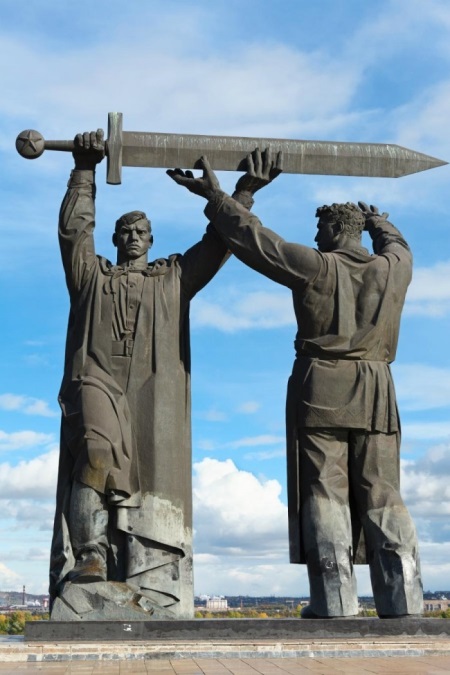 5. Кто автор известных сказов «Каменный цветок», «Хозяйка Медной горы», «Серебряное копытце», описывающих уральскую природу и жителей горных заводов?КлючПромежуточный контроль1.Какой язык относится к тюркской группе алтайской языковой семьи?1 Еврейский2 Казахский 3 Мордовский 4 Украинский2.Как называется наука, изучающая историю семьи и правила составления?родословной?1 Генеалогия 2 Геральдика 3 Топонимика 4 Этнография3. Какой язык относится к финно-угорской языковой семье?1 Еврейский 2 Казахский 3 Мордовский 4 Украинский4.Как называется выпас домашнего скота, при котором животные добываютподножный корм из-под снега?1 Бондарство 2 Бортничество 3 Гончарство 4 Тебенѐвка5. Как называется сбор меда диких пчел?1 Бондарство 2 Бортничество 3 Гончарство 4 Тебенѐвка6. Казачье поселение1) станица2) хутор3) село4) курень7. Традиционная одежда казака:1) Кафтан, зипун, штаны с лампасами;2) Брюки, рубашка, галстук;3) Шуба, шапка-ушанка, валенки;4) Куртка, джинсы, кроссовки8. Как называют крещеных татар?1) кипчаки2) булгары3) нагайбаки4) мещеряки9. Когда была заложена крепость Магнитная?1) 1812 год2) 1743 год3) 1917 год4) 1736 год10. Цвет уральского казачьего войска1) синие мундиры, красные лампасы, погон синий с красным кантом, фуражка синяя с красным околышем2) синие мундиры, малиновые лампасы, погон малиновый, фуражка синяя с малиновым околышем3) тёмно-зелёные мундиры, жёлтые лампасы, погон жёлтый с зелёным кантом, фуражка тёмно-зелёная с жёлтым околыше4)  чёрный мундир, светло-синий кант, погон светло-синий, фуражка чёрная со светло-синим околышемКлючИтоговый контроль1.Какое понятие объединяет следующие слова: бешбармак, каравай, пельмени, чак-чак?1) национальные блюда2) национальная одежда и украшения3) архитектурные постройки2.Какое понятие объединяет следующие слова: ичиги, малахай, сарафан, яга?1) национальные блюда2) национальная одежда и украшения3) архитектурные постройки3.Каким видом искусства занимается Лев Николаевич Головницкий?1) архитектура2) скульптура 3) живопись4.Каким видом искусства занимается Игнатий Лукич Вандышев?1) архитектура2) скульптура 3) живопись5.Каким видом искусства занимается Евгений Викторович Александров?1) архитектура2) скульптура 3) живопись6. Это литье уральских мастеров выполнено из:7 . Как называется такое художественное литье?1) златоустовское2) каслинское3) магнитогорское8. Укажите название театра?9.Назовите имя первого исследователя пещер Южного Урала:1) Г.Б. Зданович,2) П.И. Рычков,3) Г. Н. Матюшин.10. Перечислите представители каких национальностей проживают в нашем городе?Ключ8 классСтартовый контроль1. Традиционная одежда казака:1) Кафтан, зипун, штаны с лампасами;2) Брюки, рубашка, галстук;3) Шуба, шапка-ушанка, валенки;2.Какое понятие объединяет следующие слова: бешбармак, каравай, пельмени, чак-чак?1) национальные блюда2) национальная одежда и украшения3) архитектурные постройки3.Какое понятие объединяет следующие слова: ичиги, малахай, сарафан, яга?1) национальные блюда2) национальная одежда и украшения3) архитектурные постройки4.Каким видом искусства занимается Лев Николаевич Головницкий?1) архитектура2) скульптура 3) живопись5. Когда была заложена крепость Магнитная?1) 1812 год2) 1743 год3) 1917 годКлючПромежуточный контроль1.Коренным населением Южного Урала являются:а) русские,б) башкиры,в) монголы-татары.2.Оренбургская экспедиция была организована:а) в 1721 году,б) в 1730 году,в) в 1734 году.3.Руководителем Оренбургской экспедиции был:а) И.К. Кириллов,б) В.Н. Татищев,в) И.С. Арсеньев.4.Первым металлургическим предприятием в Челябинской области был:а) Каслинский завод,б) Нязепетровский завод,в) Златоустовский завод.5.Город Челябинск основан в 1736 году как военное поселение – крепость.Найди верное объяснение происхождения названия:а) произошло по урочищу Челяби,б) по мужскому имени Челяби (Селяби),в) все объяснения верны.6.В каких произведениях А.С.Пушкин описал Е.Пугачёва:а) “Дубровский,б) “История Пугачёва”,в) “Капитанская дочка”.7.Первый металл на Магнитогорском металлургическом комбинате был получен:а) 1 февраля 1932г;б) летом 1932г;в) 8 июля 1933г.8. Начало МТС в Челябинской области было положено:а) в 1922 году;б) в 1929 году;в) в 1932 году.9. В 1929 году на территории Челябинской области были созданы совхозы:а) 10 совхозов,б) 15 совхозов,в) 17 совхозов.10.Какой город Южного Урала во время ВОВ  в народе назывался Танкоградом?а) Златоуст,б) Челябинск,в) Магнитогорск.КлючИтоговый контроль1.Какой завод в Челябинске выпускал знаменитые “Катюши”?а) Тракторный,б) завод им. Колющенко,в) завод им. Орджоникидзе.2.Кто был главным конструктором по производству знаменитых “Катюш”?а) С.М.Тарасов,б) Е.П.Люшина,в) П.О.Кузьминых.3.Чем прославился рабочий завода им. С. Орджоникидзе Е.П. Агарков:а) инициатор всесоюзного патриотического движения “ С меньшим количеством работников дать больше боевой техники фронту”,б) участвовал в бою в первые дни войны,в) возглавил Челябинскую делегацию, которая выезжала на фронт в ноябре 1943 года.4. Челябинская область одной из первых на Урале была награждена Орденом Ленина за заслуги в освоении целинных и залежных земель:а) в 1955 году,б) в 1956 году,в) в 1960 году.5. Назовите первого губернатора Челябинской областиа) П.Сумин,б) Е.Куракин,в) В.Соловьёв.6. Назовите ведущую отрасль экономики Челябинской областиа) металлургия,б) сельское хозяйство,в) машиностроение7. В каком году Челябинская область стала субъектом Российской Федерации?а) в 1991 г.б) в 1993 г.в) в 1994 г.8.Сасмая знаменитая хоккейная команда Челябинской областиа) «Трактор»б) «Металлург»в) «Мечел»9. Назовите самый молодой город Челябинской областиа) Южноуральск,б) Копейск,в) Озерск10.Какова численность населения Челябинской области по данным переписи 2014 годаа) 3 490 053 млн. человек,б) 5 млн. человек,в) 5 500 тыс. человекКлюч9 классСтартовый контроль1) С какой областью РФ НЕ граничит Челябинская область?
а) Курганская;
б) Оренбургская;
в) Свердловская;
г) Самарская.2) Какова приблизительная численность населения Челябинской области?
а) 1,5 млн. человек;
б) 2,5 млн. человек;
в) 3,5 млн. человек;
г) 4,5 млн. человек.3) Какой из городов России расположен с Челябинском на одной широте?
а) Москва;
б) Екатеринбург;
в) Санкт-Петербург;
г) Астрахань.
(550 с.ш.)4) Имя какого минерала носит железнодорожная станция в городе Карабаш Челябинской области?
а) Пирит;
б) Малахит;
в) Асбест;
г) Яшма.5) На какой реке стоит город Златоуст?
а) Ай;
б) Ой;
в) Ах;
г) Ох.6) Притоком какой реки является Миасс, на котором стоит город Челябинск?
а) Исеть;
б) Орь;
в) Юрюзань;
г) Уфа.7) 70-80 % воды какой реки Челябинской области в настоящее время проходит через трубопроводы?
а) Миасс;
б) Урал;
в) Ай;
г) Уй.
8) Название какого озера нашего края переводится с башкирского как «Голубая чаша»?
а) Тургояк;
б) Чебаркуль;
в) Увильды;
г) Кисегач;
9) Какое крупное озеро Челябинской области включено в список 100 ценных водоемов земного шара?
а) Еловое;
б) Тургояк;
в) Иртяш;
г) Смолино.10) Название какого крупного озера Челябинской области переводится с башкирского как «Красивое озеро»?
а) Чебаркуль;
б) Зюраткуль;
в) Тургояк;
г) Кисегач.
Ответы:Промежуточный контроль(1 полугодие)Вопросы1)Какое административно – территориальное образование в составе Российского государства было первым предшественником Челябинской области? Когда и по чьей инициативе оно было организовано?2)Определите какие районы области граничат с наибольшим числом соседей, а какие с наименьшим?3)Для получения железа в началеXVIII века использовалась энергия горных рек. Энергия водяного потока приводила в действие все заводские механизмы. Кроме того по рекам сплавляли готовую продукцию. Какие еще два природных компонента требовались для строительства заводов?4) Что было для Челябинска в конце XIX века, по словам известного историка Н. М. Чернавского, «главнейшей отраслью»?5) Аша, Еманжелинск, Карабаш, Копейск, Коркино, Кыштым, Касли, Миньяр, Сим. Проведите группировку перечисленных городов с учетом особенностей их географического положения, исторического и экономического развития?6)Какие традиционные источники энергии составляют менее 1% в энергетическом балансе нашего края? А какие полностью отсутствуют?7)Почему один из городов нашей области называют трамвайной  столицей России?8)Назовите предприятия, первенцы советской индустрии?9) Какая уральская боевая техника увековечена в челябинских памятниках?10)Назовите крупное предприятие, расположенное в шахтерском районе и выпускающее продукцию, называемую «хлебом индустрии». Где находится сырьевая база этого предприятия?Ответы:1.Исетская провинция, организованная 13 августа 1737 года по инициативе В.Н. Татищева, стала исторической предшественницей нынешней Челябинской области.2.С девятью соседями граничат Еткульский, Троицкий и Чебаркульский районы. Только два соседа у Ашинского района.3. Для выплавки металла требовалась железная руда (сырье) и древесный уголь (топливо), который выжигали из древесины.4. Челябинск был крупнейшим центром хлеботорговли и мукомольного производства.5. Две группы городов Касли, Кыштым, Карабаш и Сим, Миньяр, Аша объединяет строительство заводов в XVIII и XIX веках. Еманжелинск, Коркино и Копейск – города Челябинского буроугольного бассейна, освоение которого началось с 1907 года.6. Источники энергии – вода и ветер. Отсутствуют атомные и солнечные электростанции.7. Производство трамвайных вагонов организовано на Усть – Катавском заводе в начале XX века. Всего на заводе изготовлено свыше 30 тысяч трамвайных вагонов. Они перевозят жителей почти в 100 городах страны и зарубежья.8. Товарные знаки: 1.Магнитогорский металлургический комбинат (ММК); 2.ЧТЗ; 3. Уфалейникель; 4.Челябинский электролитный цинковый завод; 5.Станкомаш.9.Памятниками стали тяжелый танк ИС – 3 (установлен на Комсомольской площади в 1965 году) и гвардейский миномет БМ – 13, названный в народе «Катюшей» (установлен около Дома культуры завода имени Колющенко в 1975 году).10. Одна из первых в России, детская железная дорога была открыта в 1949 году в челябинском парке культуры и отдыха. Итоговый контроль1) Кто составлял основное население Южного Урала в IX—XV веке?
а) Башкиры;
б) Мордва;
в) Чуваши;
г) Ханты.2) Когда началось заселение Южного Урала русскими?
а) 13-й век;
б) 15-й век;
в) 16-й век;
г) 18-й век.3) За какое время было освоено массовое производство танков Т-34 на ЧТЗ?
а) За 33 дня;
б) За 33 недели;
в) За 13 месяцев;
г) За 1,5 года.4) В каком произведении Бориса Пастернака упоминается Селяба-город (Челябинск)?
а) «Охранная грамота»;
б) «Доктор Живаго»;
в) «Девятьсот пятый год»;
г) «Лейтенант Шмидт».5) Кому было отдано здание Челябинского театра оперы и балета в 1941 году?
а) Военному госпиталю;
б) Высшим командным курсам;
в) Патронному заводу «Калибр»;
г) Кировскому заводу Наркомата танковой промышленности.
6) Имя какого композитора носит Челябинский Театр оперы и балета?
а) М.И. Глинки;
б) А. П. Бородина;
в) П.И. Чайковского;
г) Н.А. Римского-Корсакова.7) Какой город Челябинской области конкурирует с городом Касли, специализируясь на чугунном литье, в том числе и художественном?
а) Куса;
б) Юрюзань;
в) Сатка;
г) Сим.8) Продукцию завода какого города Челябинской области (современные трамваи) можно встретить в десятках городов России?
а) Златоуст;
б) Миасс;
в) Усть-Катав;
г) Юрюзань.9) В районе какого города Челябинской области самый глубокий в мире угольный Какой металл добывается и плавится на предприятиях города Карабаша?
а) Никель;
б) Медь;
в) Чугун;
г) Алюминий.10) Уроженцем какого города Челябинской области является Игорь Васильевич Курчатов, российский физик, организатор и руководитель работ по атомной науке и технике в СССР, академик АН СССР, трижды Герой Социалистического Труда?
а) Сим;
б) Пласт;
в) Златоуст;   г) Кыштым.Ответы:Приложение 2Учебно – методическое обеспечение и перечень рекомендуемой литературы для учителя и обучающихся1. «Внеурочная деятельность: теория и практика. 1-11 классы. Современная школа: управление и воспитание./ Сост. А.В. Енин. Изд.: Вако, 2017. 2. «Краеведение. Челябинская область. 6 кл». В.В.Дерягин, М.С.Гитис.-Челябинск: АБРИС, 2011.3. «Краеведение. Челябинская область. 7 кл». Под ред. Г.С.Шкребня,- Челябинск: АБРИС, 2011.4. «Краеведение. Челябинская область. 8 кл». Под ред. В.М.Кузнецова,- Челябинск: АБРИС, 2011.5. «Краеведение. Челябинская область. 9 кл». Под ред. В.М.Кузнецова,- Челябинск: АБРИС, 2012.6. Южный Урал: География, экология, природопользование. Учебное пособие./ А.Левит.-Челябинск: Юж.-Урал. кн. изд-во, 2005.7. Южноуральская панорама событий и достижений. Книга для чтения по краеведению: учеб. пособие / А.П.Моисеев и др. - Челябинск: АБРИС, 2006.8. Социально – экономическая география Челябинской области: В помощь изучающим географию /  П.Я.Дегтярев; ЧелГУ, ин-т соц.-эконом. проблем регион. развития ЧелГУ; ЧелРГО.-Челябинск, 20109. У природы нет плохой погоды. О погоде Урала. В.Б. Калишев.- Челябинск, 1998.10. Атлас. Челябинская область. Изд. «Абрис», 2014г.11. Контурные карты по географии к атласу Челябинской области. Изд. «Абрис», 2014г.12. Виртуальный музей культуры и быта народов Южного Урала http://ist.rkc-74.ru/kraeved.htmДидактические материалы1.Гитис М.С. Челябинская область. Занимательная география в вопросах и ответах. – Челябинск: Абрис, 2006. 2. Атлас. Челябинская область. – Челябинск: Абрис, 2008. 3.Контурные карты. – Челябинск: Абрис, 2006.личностныеметапредметные•	формировании у детей мотивации к обучению, о помощи им в самоорганизации и саморазвитии.•	организация на занятииработа в группе, работа в паре•	развитие познавательных навыков учащихся, умений самостоятельно конструировать свои знания, ориентироваться в информационном пространстве, развитие критического и творческого мышления• учитывать выделенные учителем ориентиры действия в новом учебном материале в сотрудничестве с учителем;• планировать свое действие в соответствии с поставленной задачей и условиями ее реализации, в том числе во внутреннем плане•	осуществлять итоговый и пошаговый контроль по результату;•	умения учиться: навыках решения творческих задач и навыках поиска, анализа и интерпретации информации.•	добывать необходимые знания и с их помощью проделывать конкретную работу.• осуществлять поиск необходимой информации для выполнения учебных заданий с использованием учебной литературы;- основам смыслового чтения художественных и познавательных текстов, выделять существенную информацию из текстов разных видов;•	осуществлять анализ объектов с выделением существенных и несущественных признаков;•	Учиться выполнять различные роли в группе (лидера, исполнителя, критика).•	умение координировать свои усилия с усилиями других.• формулировать собственное мнение и позицию;• договариваться и приходить к общему решению в совместной деятельности, в том числе в ситуации столкновения интересов;•	задавать вопросы;•	допускать возможность существования у людей различных точек зрения, в том числе не совпадающих с его собственной, и ориентироваться на позицию партнера в общении и взаимодействии;•	учитывать разные мнения и стремиться к координации различных позиций в сотрудничестве•	в сотрудничестве с учителем ставить новые учебные задачи;•	преобразовывать практическую задачу в познавательную;•	проявлять познавательную инициативу в учебном сотрудничестве•	осуществлять расширенный поиск информации с использованием ресурсов библиотек и Интернета•	учитывать разные мнения и интересы и обосновывать собственную позицию;•	понимать относительность мнений и подходов к решению проблемы;•	аргументировать свою позицию и координировать ее с позициями партнеров в сотрудничестве при выработке общего решения в совместной деятельности;•	продуктивно разрешать конфликты на основе учета интересов и позиций всех его участников;•	с учетом целей коммуникации достаточно точно, последовательно и полно передавать партнеру необходимую информацию как ориентир для построения действияПредметные результатыВ результате освоения программы занятий внеурочной деятельности формируются следующие предметные умения, соответствующие требованиям федерального государственного образовательного стандарта общего образования:— осознавать значимость краеведения для личного развития;— формировать потребность в систематическом поиске краеведческого материала;— уметь самостоятельно выбирать интересующую литературу;— пользоваться справочными источниками для понимания и получения дополнительной информации.Регулятивные умения:— уметь работать с книгой, энциклопедией, пользуясь алгоритмом учебных действий;— уметь самостоятельно работать с новым понятием;— уметь работать в парах и группах, участвовать в проектной деятельности, экскурсиях;— уметь определять свою роль в общей работе и оценивать свои результаты.Познавательные учебные умения:— прогнозировать результаты поиска;— отбирать нужные термины для проведения экскурсий, написание рассказов о ветеранах войны и труда;— ориентироваться в музее (работа с книгой Памяти, с музейным фондом);— составлять описание краеведческой находки и его паспорта;— пользоваться словарями, справочниками, энциклопедиями.Коммуникативные учебные умения:— участвовать в беседе о собранном краеведческом материале, выражать своё мнение и аргументировать свою точку зрения;— оценивать поведение экскурсовода во время ведения экскурсии, формировать свою этическую позицию;— высказывать своё суждение о проведенных беседах;— участвовать в конкурсах краеведов и музееведов;— соблюдать правила общения и поведения в школе, музее, библиотеке, дома и т. д.№ п/пНаименование разделаКол-во часовФормы организации деятельности обучающихся1Введение в краеведение34групповая работа, беседы, викторины, коллективные творческие дела, смотры-конкурсы, выставки, виртуальные экскурсии, проектная деятельность2Достопримечательности Южного Урала34групповая работа, беседы, викторины, коллективные творческие дела, смотры-конкурсы, выставки, виртуальные экскурсии, проектная деятельность3История и культура народов Южного Урала34групповая работа, беседы, викторины, коллективные творческие дела, смотры-конкурсы, выставки, виртуальные экскурсии, проектная деятельность4От древности до современности34групповая работа, беседы, викторины, коллективные творческие дела, смотры-конкурсы, выставки, виртуальные экскурсии, проектная деятельность5Этапы формирования хозяйства Челябинской области. Структура современной экономики.33групповая работа, беседы, викторины, коллективные творческие дела, смотры-конкурсы, выставки, виртуальные экскурсии, проектная деятельностьИтого:169№ п/пТемаКол-во часов1Школа юного краеведа62Рельеф и полезные ископаемые нашего края63Климатические особенности Южного Урала44Край рек и озер45Природные комплексы нашего края13Повторение и обобщение1Итого:34№ п/пТемаКол-во часов1Введение. Краса и гордость Южного Урала42Южно-зауральский край83Горнозаводской Южный Урал84Восточно-зауральский край125Повторение и обобщение2Итого:34№ п/пТемаКол-во часов1Введение. Народы Южного Урала22Казаки. Культурное и историческое наследие8Народы Южного Урала. Башкиры6Народы Южного Урала. Татары63Народные ремесла и художественные промыслы Южного Урала64Просвещение и искусство Южного Урала55Повторение и обобщение1Итого:34№ п/пТемаКол-во часов1Введение12«От Исетской провинции до Челябинской области»123Челябинская область в годы Великой Отечественной войны44Челябинская область в конце20-начале 21 века85Челябинская область – субъект Российской Федерации.86Повторение и обобщение1Итого:34№ п/пТемаКол-во часов1Введение12Южный Урал на карте13Исторические этапы формирования хозяйства края4Структура современной экономики Челябинской области24Отраслевая характеристика хозяйства Челябинской области165Микрорегионы и города Южного Урала86Повторение и обобщение1Итого:33100-40 %«освоено»39- 0 %«не освоено»№ вопроса123456ответыб, вгагбв№ вопроса12345ответы1б,2в,3аа1б,2а,3г,4д,5в2в умеренном12345аббснегирь1б,2а,3г,4д,5в12345678910ББВГБВВАБА2. Где расположен этот памятник природы и истории Челябинского Южного Урала, запечатленный на аэрофотоснимке?А) Восточно-зауральский край Б) Горнозаводский крайВ) Южно-зауральский край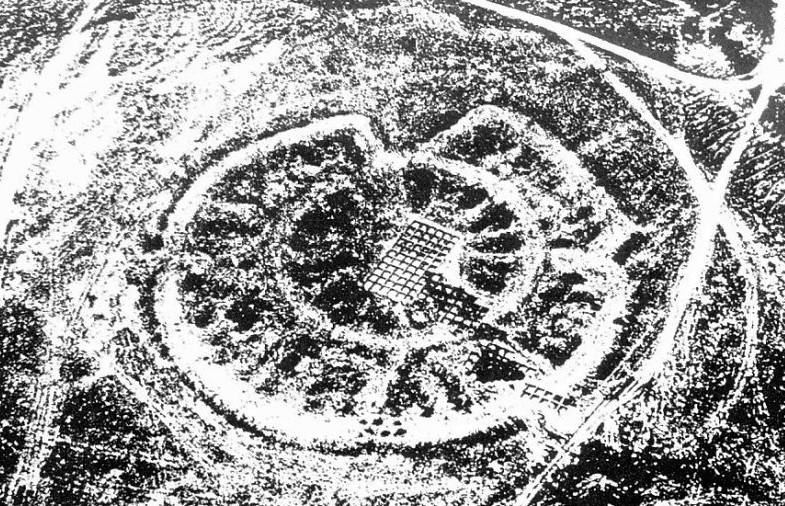 6. Соотнесите названия и места расположения горнолыжных трасс и курортов Челябинской области1. «Абзаково»                          2. «Завьялиха»            А) г.Коркино     Б) недалеко от г. Магнитогорска12345678910БВББ1Б2Г3В4А1Б2Г3В4АВГАА12345ААБАП.П. Бажов123456789102134211322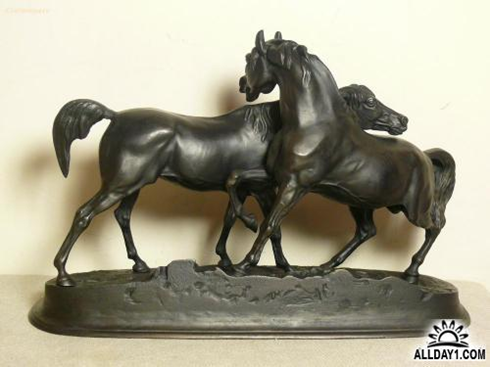 1) серебра2) чугуна 3) золота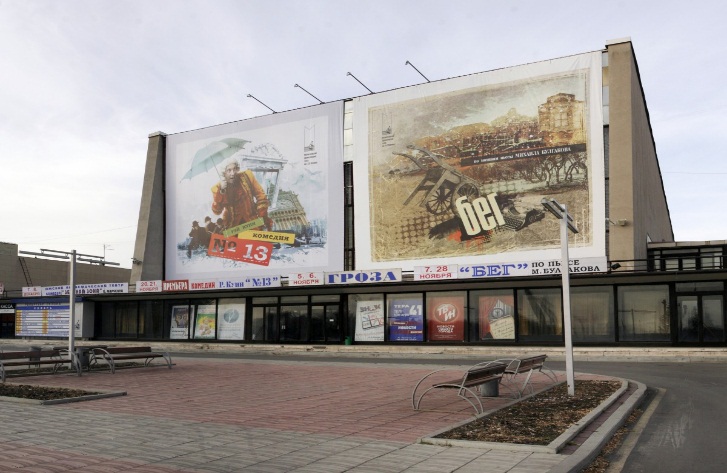 1) Челябинский камерный театр2) Магнитогорский драматический театр имени А. С. Пушкина3) Магнитогорский театр куклы и актёра "Буратино"12345678910122312222Русские, украинцы, татары, башкиры, чуваши, мордва, таджики, узбеки, казахи, киргизы, немцы, евреи и т.д.123451122212345678910бвбаввабвб12345678910баабваббаа№ вопроса12345678910ответыгвааааавба№ вопроса12345678910ответыавабвааваа